Just two steps (Csak két lépés): az inklúzió és a részvétel iskoláiCímJust two steps: inklúzió és részvétel az iskolákbanIdőtartam2024. február 1. – 2025. március 31Vezető partner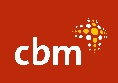 CBM Italia PartnerekIstituto dei Sordi di Torino Alapítvány, Budapesti Vakok IskolájaFinanszírozóAz Európai Unió az Erasmus+ program keretében - KA210-SCH - Kisléptékű partnerségek aziskolai oktatásbanRésztvevőkOlaszország (Milánó és Torino), Magyarország (Budapest)A projektA „Just two steps: az inklúzió és a részvétel iskolái” projekt Olaszország és Magyarország részvételével valósul meg az Európai Unió Erasmus+ programjának finanszírozásával.A cél az, hogy az iskolákban minél jobban megvalósuljon az inklúzió, és akadálymentesek legyenek az iskolák, ahol minden gyermek - legyen az fogyatékkal élő vagy fogyaték nélkül élő - teljes mértékben ki tudja bontakoztatni az értékeit: a személyiségét, a tehetségét, a kreativitását és a készségeit.E cél elérése érdekében a projekt az iskolai alkalmazottak ismereteinek és készségeinek fejlesztésére összpontosít minden területen, és bevonja az oktatásban érintett teljes közösséget (tanárokat, családokat és diákokat).A háttérOlaszországban a 2022/2023-as tanévben közel 338 000 fogyatékkal élő diák tanult iskolában (minden iskolafokon), ez a szám az összes beiratkozó 4,1%-a. (ez 7%-os növekedést, vagyis 21000 diákot jelent az előző tanévhez képest).Magyarországon a 2019/2020-as tanévben a sajátos nevelési igényű tanulók az összes diák 6,04%-át tették ki (40 661 általános iskolában, 17 335 középiskolában tanult), folyamatos emelkedés figyelhető meg itt is (a 2015-ös 83000 főről a 2019-es 91000 főre emelkedett a létszám).Általános célA fogyatékkal élő gyermekek inkluzív oktatáshoz való jogának előmozdítása (ENSZ-egyezménya fogyatékossággal élő személyek jogairól és az Európai Bizottság 2021–2030-as stratégiájáróla fogyatékossággal élő személyek jogaiért).Konkrét célkitűzések• Az iskolai dolgozók képzése (az inkluzív tanításhoz szükséges ismeretek és készségek).• A diákok aktív részvételének elősegítése (az érzékszervi fogyatékkal élők segítése mind szociális, mind oktatási szempontból).• A fogyatékossággal élő gyermekek iránt inkluzív magatartások közvetítése azzal, hogy őket és a családjaikat is bevonjuk.Közvetlen kedvezményezettek• 900 fogyatékos és nem fogyatékos gyermek (kiemelten a 6-14 éves korosztályból).• 45 tanár, tréner és iskolai dolgozó.• Fogyatékkal élő gyermekek családjai.Közvetett kedvezményezettekFogyaték nélkül élő gyermekek családjai, iskolák és oktatási szervezetek, általánosan a nyilvánosság.Tevékenységek- Community of Practices (A gyakorlat közössége): Az iskola alkalmazottai képzésben és tapasztalatcserében vesznek részt a fogyatékossággal élő személyek jogaival és készségeivel kapcsolatosan, ahol ismereteket szereznek a Universal Design for Learning (UDL) programban.- CBM színházi előadásának megtekintése „Just two steps” (Csak Olaszországban), valamint inklúziós műhelyek kialakítása: A diákok és a tanárok megpróbálják a szociális és iskolai környezetet akadálymentessé és inkluzívvá tenni.- Önképviseleti és érdekérvényesítő nemzetközi csoport: A fogyatékkal élő diákok és családjaik olyan figyelemfelkeltő anyagokat fejlesztenek együtt, amelyek népszerűsítik az inklúzió kultúráját, amik küzdenek az előítéletek és a diszkrimináció ellen, valamint bátorítják az inkluzív viselkedést az iskolában és az iskolán kívüli környezetben.Eredmények• Az iskola személyzete inkluzív tanítási ismereteket és készségeket sajátít el.• Az érzékszervi akadályozottsággal kapcsolatos tudatosság fokozása a fogyatékkal élő és a nem fogyatékkal élő gyermekek és az iskolai dolgozók között.• A gyermekek (fogyatékkal élők és nem fogyatékkal élők egyaránt) és családjaik körében bővíteni a fogyatékossággal kapcsolatos ismereteket.Partnerek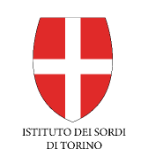 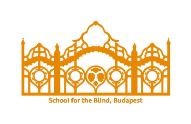 Az Európai Unió társfinanszírozásával. A kifejtett nézetek és vélemények csak a szerző(k)höz tartoznak, és nem feltétlenül tükrözik az Európai Unió vagy a European Education and Culture Executive Agency (EACEA) nézeteit és véleményét. Sem az Európai Unió, sem az EACEA nem vállal azokért felelősséget.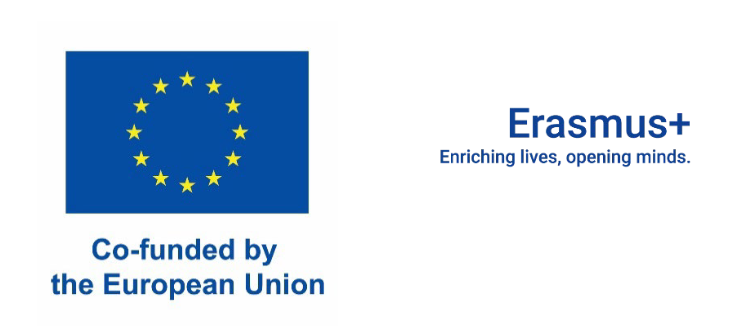 